CHARITNÍ MATEŘSKÉ CENTRUM RYBIČKA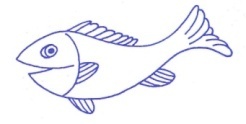 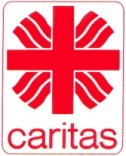 Sídlo v budově Charity Litovel, ul. Vítězná 1129, 784 01 Litovel,739 246 016, mcrybickalitovel@seznam.cz, www.mcrybicka.cz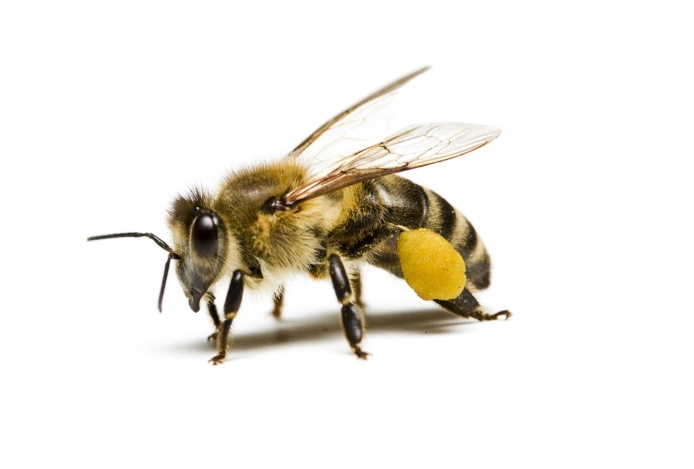 Dobrý den s dalším výletem do přírody, tentokrát bychom si mohly na naších procházkách všimnout jednoho poměrně malého ale moc důležitého tvora, a to včelky.Začneme pěkně zlehka po ránu malou rozcvičkou, možná si vzpomenete:Včelka     Včelka měla nehodu 	( jak dělá včelka?  Bzzzzz, a létá – máváme rukama, bzučíme – běháme po místnosti)spadla, spadla na vodu.	 (lehneme si na zem)Stará olše, co tu stála,	( olše je strom, tedy vyskočíme a zvedneme ruce jako větve stromu vzhůru)nad včelkou se smilovala.Poslala jí dolů list,	( rukama naznačíme lehké padání listu k zemi)na tom lístku jako v člunku, přeplavala včelka tůňku.	(rukama naznačujeme pádlování)Když jste se protáhli, můžete si o včelce něco popovídat.Včely bydlí v úlech, ve společenství, které se nazývá včelstvo. Ve včelstvu je jedna matka – královna a spousta dělnic, které vylétávají opakovaně a sbírají z květů pyl, který nosí do úlu.Lidé od včel získávají med, který je moc dobrý a zdravý. Včely jsou vybaveny žihadly, které mají na obranu, včelka píchne, jen když se brání.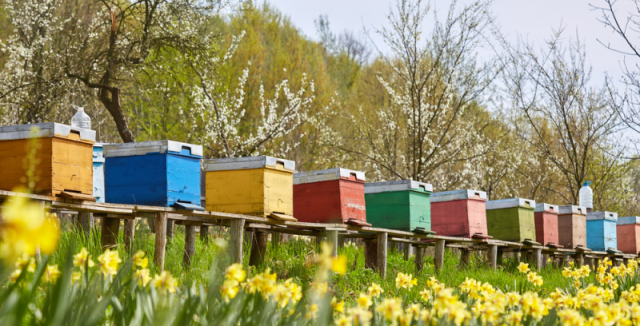 Kde včelka bydlí?		Ve včelíně, v úle.Co je její úkol?		Sbírání pylu.Co se stane z pylu?	Med.Kdy včelka píchne?	Když se brání.
Takto zjednodušeně to vypadá ve včelím úlu:zkus domalovat sám/a včelí úl: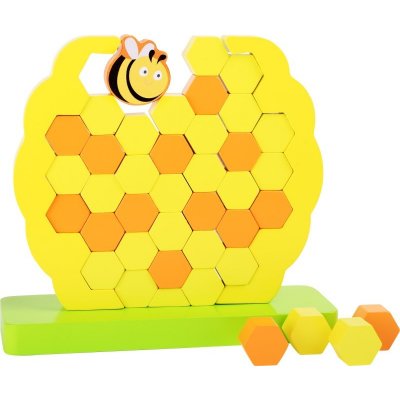 Pro děti je nejznámější včela asi VČELKA MÁJA a její kamarád VILÍKZazpívat písničku si můžete zde: https://www.youtube.com/watch?v=Yv8vdcQcIX0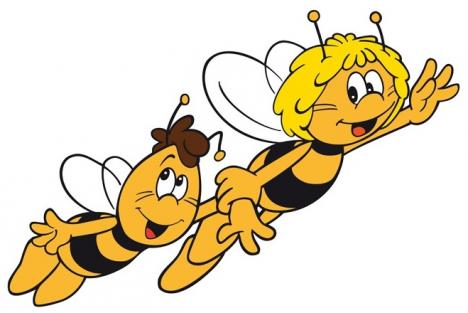 Můžete si samy vymalovat obrázek: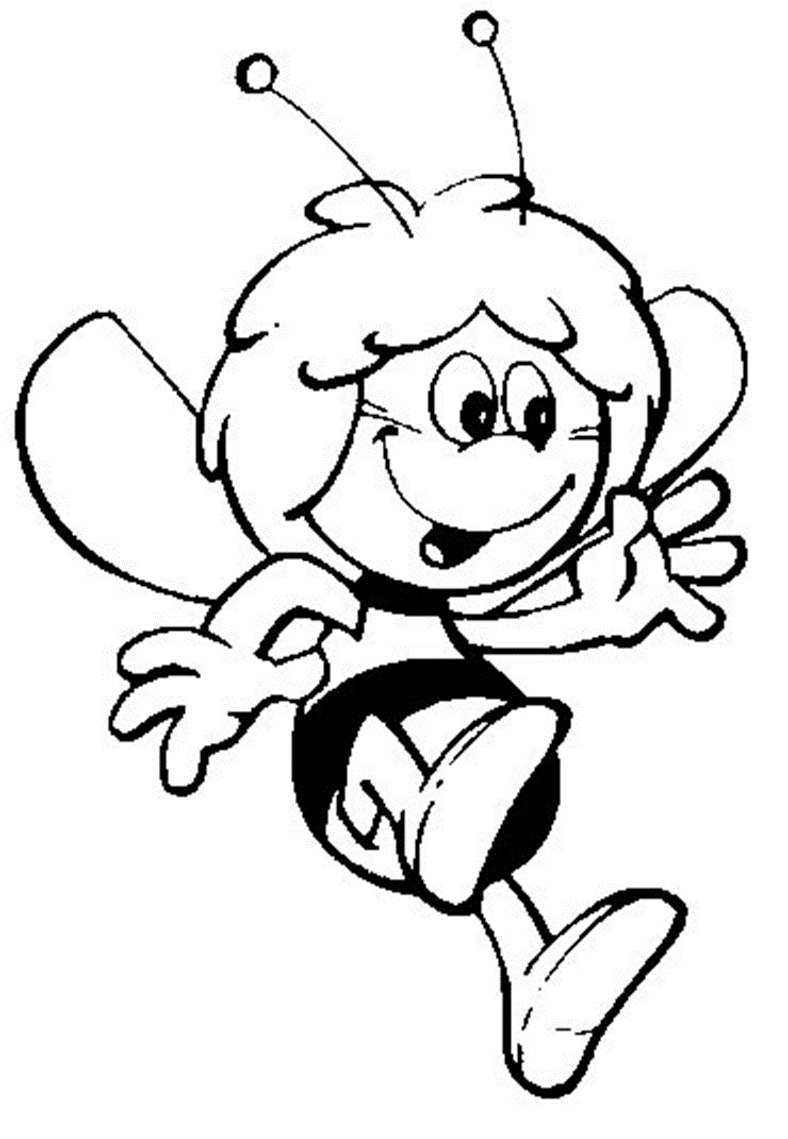 Nebo večerníček O VČELÝCH MEDVÍDCÍCHpodívat se můžete zde: https://www.youtube.com/watch?v=_U60EnsvT0o,nebo kdo má tuto knížku, může poprosit rodiče, ať mu večer kousek přečtou: (až to půjde, je možné si knížku půjčit v MC Rybička)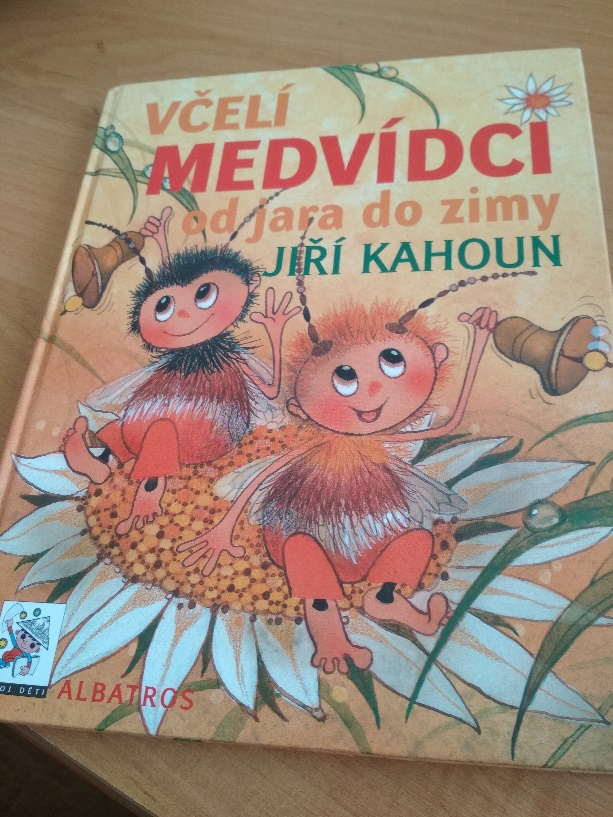 SOUTĚŽ!!!!!!!!!!!!!!O nej vyrobenou včelku, vítěz dostane hned, jak to půjde v MC lízátko a (nemusí být jen jeden vítěz).Podmínky soutěže: poslat fotku hotové včelky na mail, nebo  na fb do komentářů k příslušnému příspěvku.Jak na ni?třeba takto, nebo jakkoliv jinak, jak vás napadne.Potřebujete žlutý, hnědý, modrý papír, lepidlo, pastelky.1. nastřihejte proužky z hnědého papíru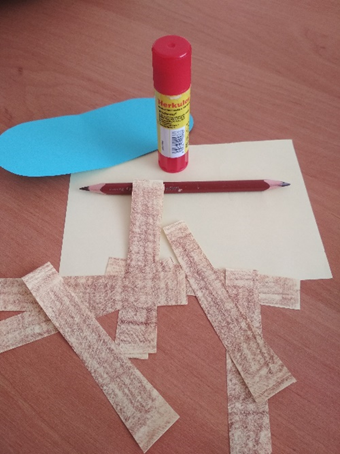 2. nalepte proužky na žlutý papír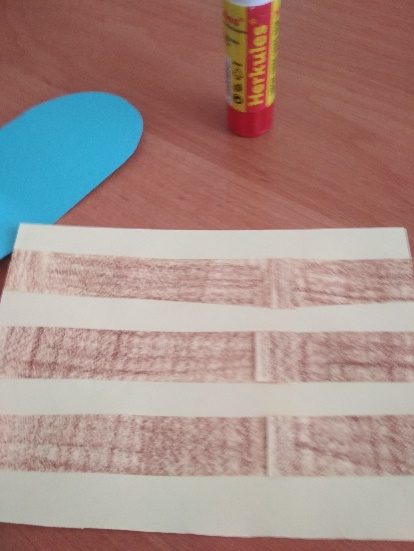 3. slepte do roličky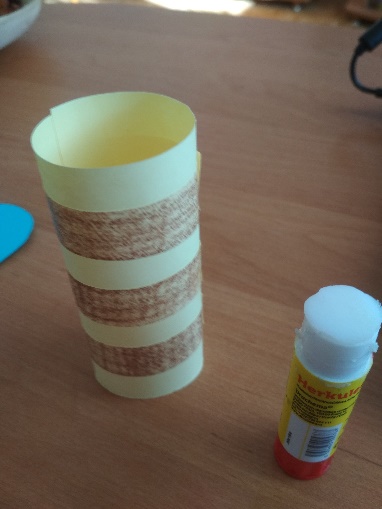 4. vystřihněte kulatou hnědou hlavičku, domalujte obličej včelce a přilepte na tělo5. vystřihněte z modrého papíru křídla a nalepte na záda včelce6. nakonec vystřihněte 2x úzký proužek na tykadla, přes pastelku ohněte a přilepte včelce na hlavičku.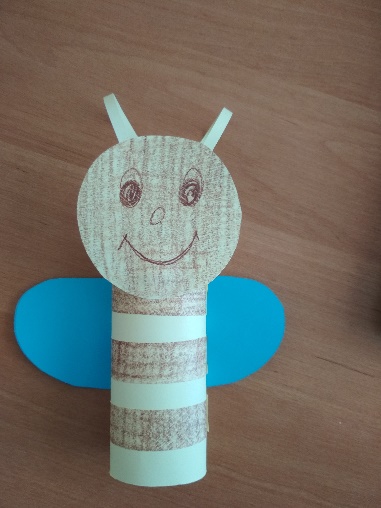 Ano, přiznávám, v mé složce barevných papírů chybí hnědý, tak jsem si trochu pomohla pastelkou.